Publicado en Londres el 06/02/2019 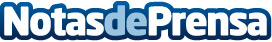 Final Fantasy XIV Online revela la próxima colaboración con Final Fantasy XVComunica, además, durante el Fan Festival celebrado en París, detalles del clímax final en la narrativa de StormblooodDatos de contacto:Francisco Diaz637730114Nota de prensa publicada en: https://www.notasdeprensa.es/final-fantasy-xiv-online-revela-la-proxima Categorias: Internacional Telecomunicaciones Juegos Entretenimiento Consumo http://www.notasdeprensa.es